Antwerp Township Presents-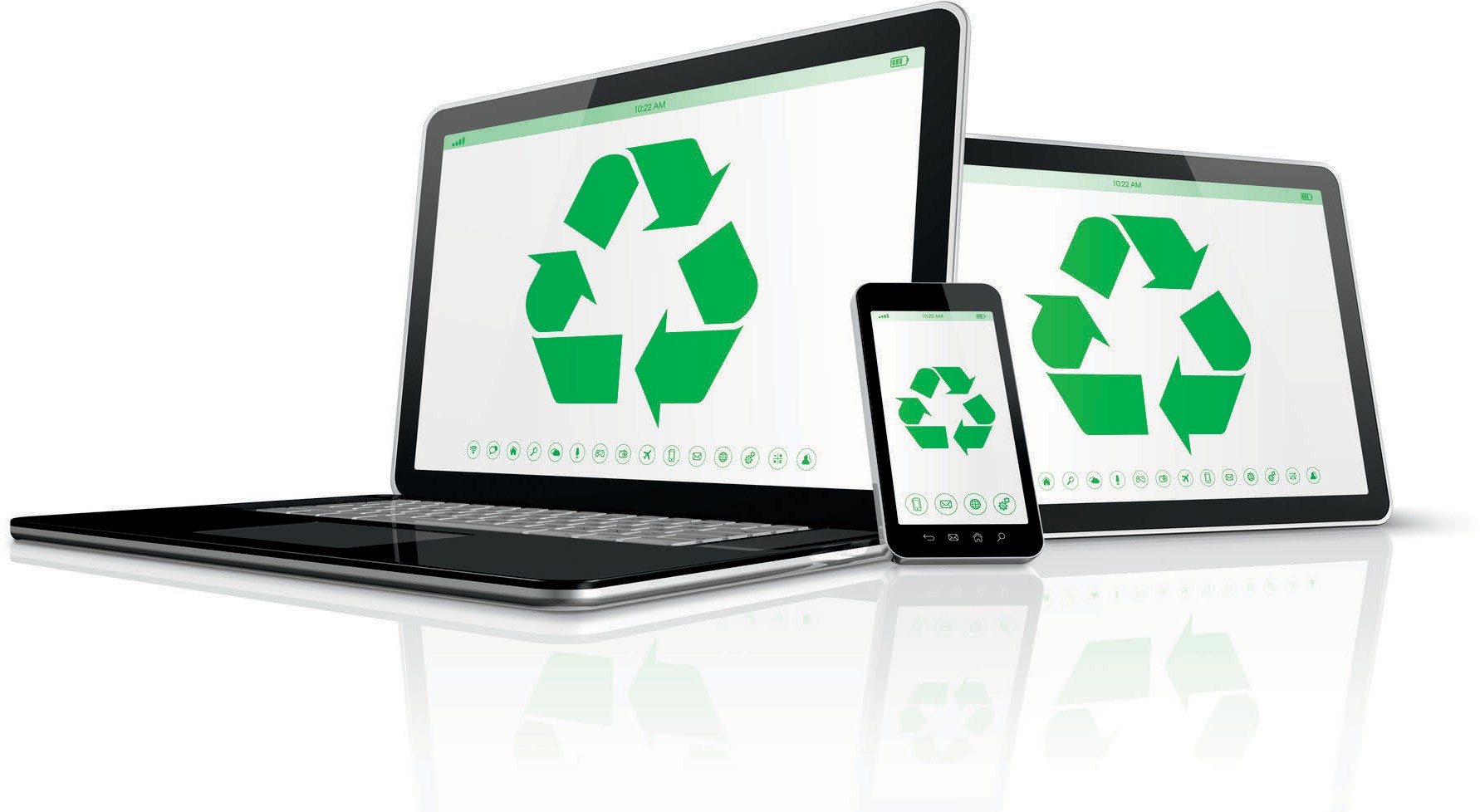 Electronic Recycling Program for Antwerp, Almena, and Porter Township!Every second Saturday of the month, starting May 13 and ending October 14. From 10:00AM to 2:00PM No Charge to residents of Antwerp, Almena, and Porter Township!Location: Transfer station South Side of 64th Ave between CR 657 and 30th Street.Accepted Items                                                              Non-Accepted Items            Computers/Laptops/Servers       Consumer Electronics           Smoke Detectors Printers/Scanners                                                                    -  DVD Players/VCR's               Glass/Paper              Cable Boxes/Routers                    -Audio Equipment                      Rubber              Mobile Devices & Tablets           - Household Electronics              Hazardous Waste               Networking Equipment                  CRT Monitor/Tv's                    Items Containing:                LCD Monitors                                LCD Tv's                                 Liquid or Freon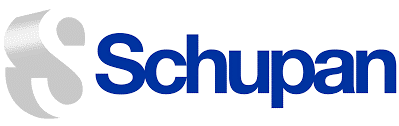 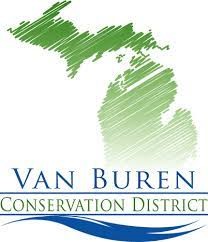 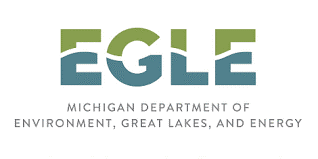 